INDICAÇÃO Nº 434/2024Assunto: Solicito ao Exmo. Sr. Prefeito Municipal, que solicite a empresa “Suma do Brasil”, efetuar coleta de lixo, reciclável e cata-bugiganga adequada ao longo da Estrada Municipal Antônio Netto em Itatiba - SP, conforme especifica.Senhor Presidente:Este vereador foi procurado a fim de contribuir para solucionar este problema intervindo junto ao departamento competente da municipalidade.Tal medida se faz necessária, uma vez que relatam que os caminhões de coleta de lixo “comum”, e de coleta de reciclável, assim como cata-bugiganga não atendem o referido local em sua totalidade, deixando de coletar o lixo de grande parte descartados indevidamente por toda a via, necessitando de uma força tarefa para a coleta de todos esses resíduos.Considerando ainda que essa situação favorece o aparecimento de animais peçonhentos, como aranhas e escorpiões, além do mal cheiro em todo o local, e possíveis focos de mosquito da dengue os moradores solicitam a coleta desse lixo.INDICO ao Sr. Prefeito Municipal, nos termos do Regimento Interno dessa Casa de Leis, que se digne determinar ao setor competente que demande a empresa “Suma do Brasil”, efetuar coleta de lixo adequada ao longo da Estrada Municipal Antônio Netto (imagens em anexo). Por estes motivos apresentados, tornam-se necessárias ações urgentes da Administração Pública e sua execução no menor tempo possível.SALA DAS SESSÕES, 26 de fevereiro de 2024.igor hungaro.Vereador -pdtEstrada AnTônio Netto – Jd. Monte Verde- em   Itatiba – SP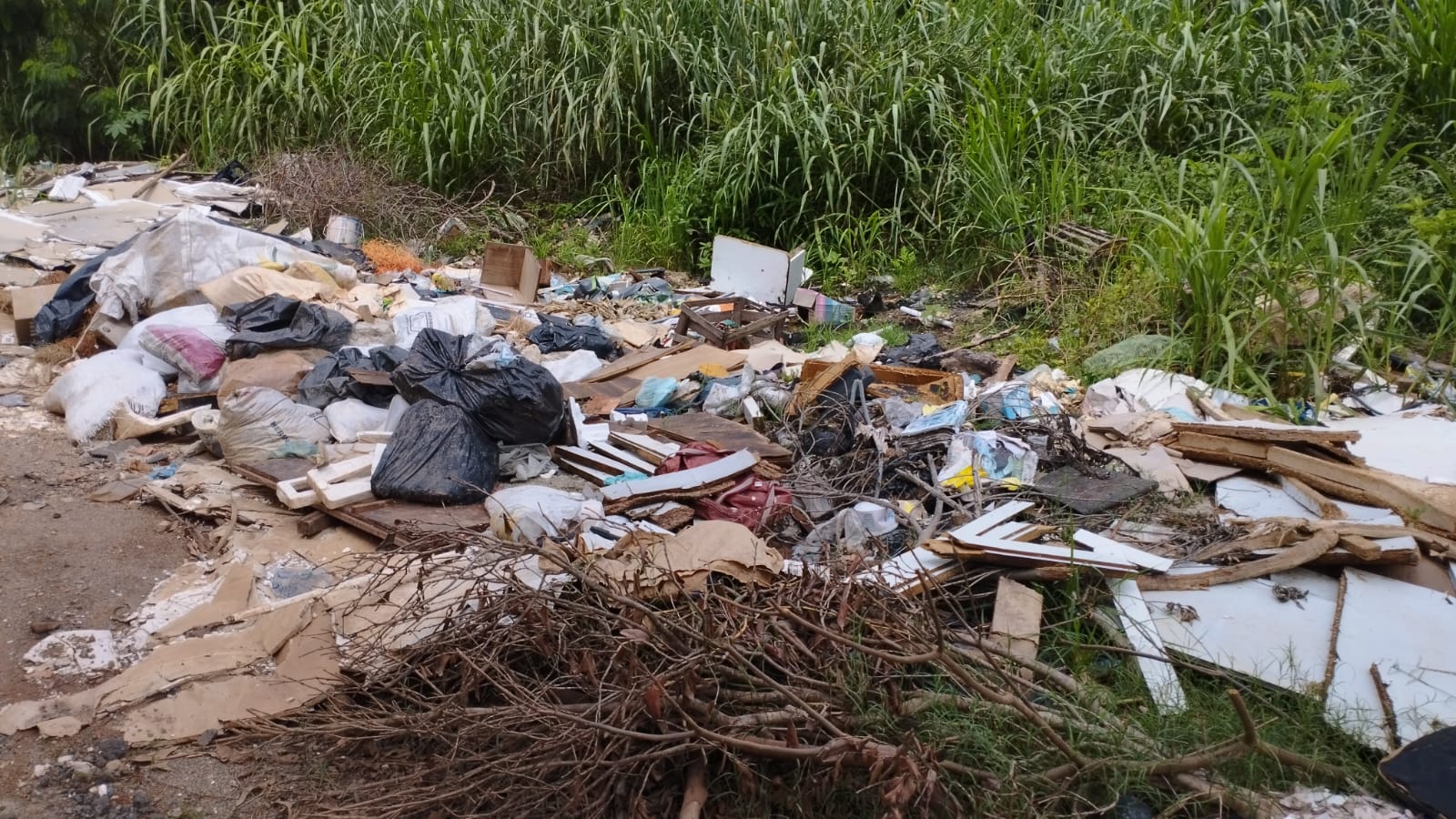 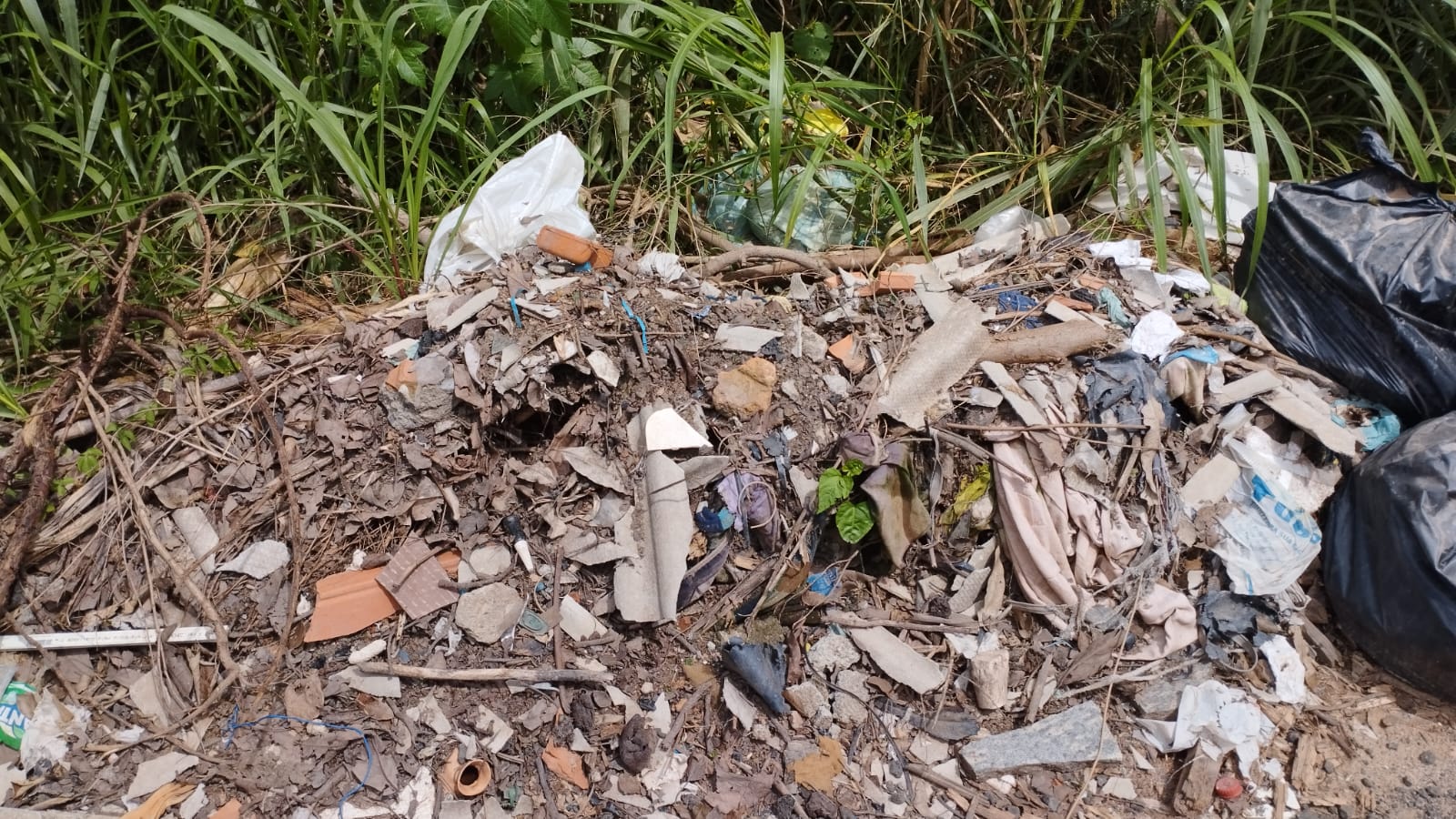 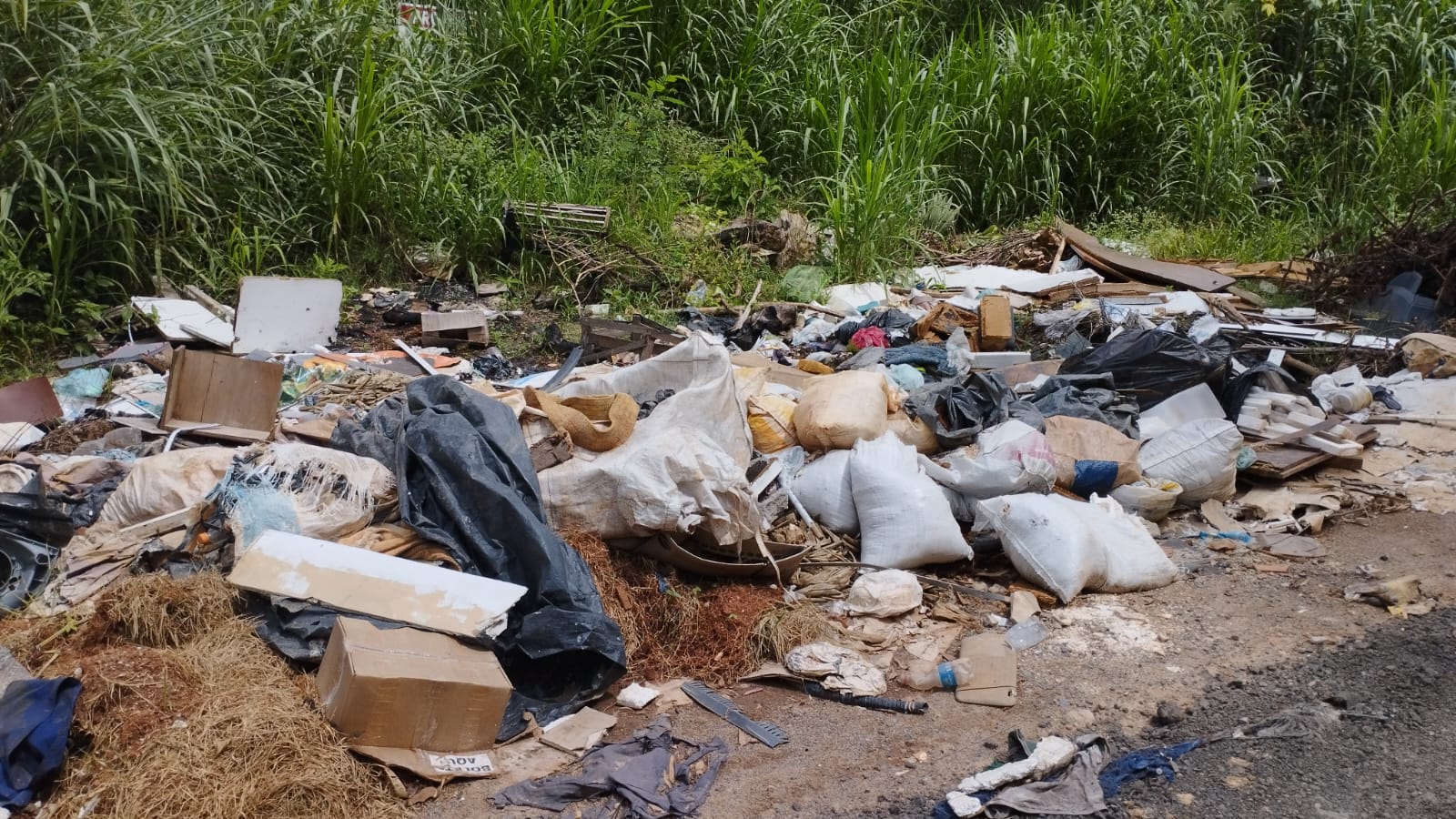 Estrada AnTônio Netto – Jd. Monte Verde- em   Itatiba – SP